Geschäftsleben in Retzstadt – Öffnungszeiten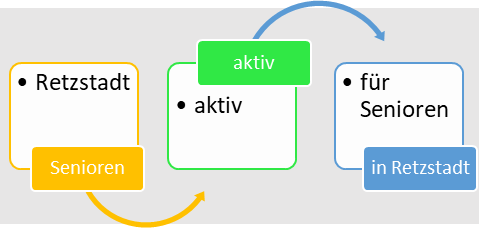 Die Geschäfte im Ort haben alle wieder zu den üblichen Zeiten geöffnet. Wann sich der Gang ins Dorf am meisten lohnt, weil man mehrere Sachen erledigen kann, zeigt unsere Übersicht der aktuellen Öffnungszeiten. Geschäfte und öffentliche Einrichtungen sind einbezogen, nicht aber Friseur / Fußpflege usw., bei denen Terminvereinbarungen erfolgen.Stand Juli 2020		Angaben ohne Gewähr                                    Zusammenstellung: Projektteam/AG SeniorenangeboteFirma/TagBäckerSchmittGabi Grosser (Post u.a.)BüchereiPfarr-büroVR-BankSpar-kassenur SBRats-kellerRat-hausBgm.-Sprech-stundeArzt-Sprech-stundeGärt-nereiGWFWein-scheuneMontag6.00 –12.309.00 – 12.009.00 – 12.009.00– 12.0014.00-16.3014.30-16.30Dienstag6.00 –12.309.00 – 12.009.00  14.00-18.0016.00 – 18.0016.30-18.3017.00Mittwoch6.00 – 12.309.00 – 12.00---14.00-18.0016.00 – 18.0017.00-23.0016.00-18.0018.00-19.00---Donnerstag6.00 – 12.309.00 – 11.009.00-10.309.00 – 12.0010.30-12.009.00- 14.00-18.0016.00-17.0014.00-16.3017.00-23.0017.00Freitag6.00 – 12.309.00 – 12.00 9.30 – 12.309.00- 14.00-18.0017.00-23.0017.00Samstag6.00 – 12.009.00 – 12.009.00-12.309.00-12.0017.00-23.00Sonntag11.00-23.00